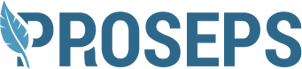 General MeetingLisbon, 15-16 March 2018 WG 3 - Social Impact, Media Visibility and Participation of Political Science in the Public Sphere REPORTDuring the four WG sessions the following work has been done:slot 1: Thursday 10.30 a.m. This session has been devoted to the summary of the work done and to the redefinition of the theoretical frame of the WG. The participants have discussed a number of issues introduced by Luca Verzichelli.slot 2: Thursday 2 p.m.This session has been devoted to the survey launched a few weeks before the meeting in Lisbon. The participants have discussed the characteristics of the questionnaire, the different issues included in the questionnaire which can be relevant for the future analyses on social impact and public visibility of the European political scientists. Moreover, the group has discussed the content of a broad presentation by Josè Real Dato and Ioannis Andreadis summarising the results of the pilot survey conducted during the month of February. slot 3: Friday 9.15. a.m. This session has been devoted to a general discussion on the perspectives of the working group and to the ideas to be developed in the future meetings. The participant have freely and intensively discussed  - for about one hour and a half – on  the basis of a short brief paper previously circulated.slot 4: Friday 2 p.m. This session has been devoted to the outcomes of the project and to the perspective publications. A presentation prepared by Josè Real Dato and Luca Verzichelli has introduced and systematize the general interpretative hypotheses already emerged during the past meeting. After that, a rapid round table has consented to all the participants to refine these ideas and to and to discuss about the priorities of the Working group. A second round of opinions has been devoted to the personal involvement of all the working group members and to the timing of the possible publication outcomes.